Комитет по развитию и интеллектуальной собственности (КРИС)Четырнадцатая сессияЖенева, 10 – 14 ноября 2014 г.РЕЗЮМЕ ИССЛЕДОВАНИЯ «ПОЛИТИКА, СТИМУЛИРУЮЩАЯ УЧАСТИЕ ПРЕДПРИЯТИЙ В ПРОЦЕССАХ ПЕРЕДАЧИ ТЕХНОЛОГИИ»подготовлено по заказу СекретариатаПриложения к настоящему документу содержат:  (i) описание исследования «Политика, стимулирующая участие предприятий в процессах передачи технологии», подготовленного в рамках проекта по интеллектуальной собственности и передаче технологий «Общие проблемы – построение решений» (CDIP/6/4 Rev.) г-ном Филиппом Мендесом, руководителем компании «Opteon», Брисбен, Австралия, и  (ii) рецензию на упомянутое исследование г-на Николауса Тумма из Совместного исследовательского центра Европейской комиссии, Севилья, Испания. 2.	КРИС предлагается принять к сведению информацию, содержащуюся в приложениях к настоящему документу.[Приложения следуют]Примечание:  В настоящем исследовании выражены мнения автора, которые необязательно отражают мнения Секретариата ВОИС или какого-либо государства-члена Организации.Политика, стимулирующая участие предприятий в процессах передачи технологииИсследование подготовлено г-ном Филиппом Мендесом, руководителем компании «Opteon», Брисбен, АвстралияРЕЗЮМЕВ современной экономике доминируют предприятия, основанные на знаниях, а инновационные предприятия, создающие новые знания, поглощают своих конкурентов.  Предприятия, в особенности МСП, стремящиеся к инновациям, сталкиваются со многими вызовами и препятствиями.  Среди них – нехватка соответствующей квалификации у сотрудников, недостаток финансовых ресурсов и отсутствие специализированного оборудования для осуществления НИОКР (резюме пунктов с 17 по 21).Механизмы передачи технологии помогают предприятиям, испытывающим нехватку квалифицированной рабочей силы и ресурсов, получать их из университетов и исследовательских организаций и добиваться искомых результатов в области НИОКР.  (резюме пункта 22).  Соответствующие механизмы передачи технологии многообразны:  создание коммерческих подразделений, переуступка или лицензирование прав интеллектуальной собственности, заказные исследования или совместные исследования, а также предоставление договорных услуг.  Каждый из них может служить дополнительным стимулом для такой деятельности (резюме пунктов 23 - 26).Эти процессы передачи технологии в целях инноваций и преодоления технических трудностей хорошо известны.  Однако они не всегда правильно используются.  Причиной могут служить многие факторы, включая отсутствие нормативной базы для передачи технологий, расходы на заказные НИОКР, возможный риск утечки информации и утраты конфиденциальности и, соответственно, потенциальная потеря конкурентного преимущества, незнание вариантов нахождения специалистов, предыдущий негативный опыт, противоречивая информация и просто вмешательство рыночных сил (резюме пунктов 27 - 29).Если упомянутые препятствия преодолены, то предприятие может получить множество выгод, к которым относятся:разработка новых товаров и процессов или новых услуг; решение технических проблем и повышение качества, а также расширение возможностей по сравнительному контролю;повышение эффективности бизнес-операций и функционирования служб;сокращение времени выхода на рынок и сокращение времени на подготовку внутренних НИОКР и снижение расходов на их проведение;получение предприятием интеллектуальной собственности от разработчика технологии, например посредством лицензии, позволяющей предприятию коммерциализировать данную интеллектуальную собственность;получение предприятием более объемных знаний от разработчика технологии, которые могут быть полезны для повышения эффективности бизнеса, повышения его доходности, снижения издержек и т.д.;доступ к новым идеям, которые в противном случае были бы для данного предприятия недоступны;доступ к специалистам, которыми предприятие может не располагать;доступ к специализированному оборудованию и инфраструктуре, которыми предприятие может не располагать; организация сетевого взаимодействия с новаторами и разработчиками технологий, к которым можно обращаться по мере необходимости, как в целях получения консультаций, так и в рамках взаимодействия в сфере НИОКР;получение средств на НИОКР посредством доступа к дополнительным источникам госфинансирования или использования налоговых стимулов, что дает возможность проводить дальнейшие НИОКР;  и отбор студентов, которые могут стать будущими сотрудниками (резюме пункта 30).В ряде стран на долю МСП приходится весьма значительная часть компаний и наемных работников, и они вносят существенный вклад в валовый внутренний продукт.  Тем не менее участие МСП в процессе передачи технологий может варьироваться от нерегулярного до несуществующего.  Для большинства компаний, в особенности для МСП, потенциальные инвестиции в НИОКР – это не те расходы, которые можно легко оправдать или позволить.  Меньшие масштабы прибыли МСП и, соответственно, их более ограниченные финансовые ресурсы означают, что МСП испытывают трудности с участием в процессах НИОКР, сотрудничества и передачи технологий.  К сожалению, это также означает, что МСП иногда являются менее привлекательными коммерческими партнерами для университетов и исследовательских учреждений (резюме пунктов 31 - 33).Проблема недостаточного использования механизмов передачи технологий может быть решена путем принятия мер на политическом уровне; это и является предметом рассмотрения настоящего документа (резюме пунктов 35 и 36).Во многих странах налоговая политика направлена на содействие НИОКР и, соответственно, процессу передачи технологий.  Она может предусматривать специальные налоговые вычеты, налоговые кредиты и освобождение от налогов доходов, имеющих отношение к передаче технологий.  Примеры такой политики приведены в разделе 2.В разделе 3 рассматривается роль грантов на исследования с точки зрения спроса, то есть грантов на НИОКР для потенциального применения в промышленности результатов финансируемых исследований.Отсутствие финансирования может стать препятствием для процесса передачи технологий, и в разделе 4 описываются меры политики, направленные на решение этой проблемы.  В разделе 5 рассматриваются меры политики, направленные на снижение рисков НИОКР и процесса передачи технологий, в частности выделение финансирования на проверку правильности концепции.В разделе 6 описывается важная роль, которую программы госзакупок могут сыграть в содействии НИОКР и процессе передачи технологий.В разделе 7 рассмотрены меры политики, направленные на формирование связей между университетами и бизнесом и поддержку взаимодействия между ними, что может сыграть роль катализатора для развития НИОКР и для более активного использования механизмов передачи технологий.Иногда переговоры между университетами и коммерческими предприятиями оказываются неуспешными, что препятствует дальнейшему взаимодействию.  Это происходит, когда каждая из сторон в недостаточной степени учитывает потребности другой стороны.  В разделе 8 описаны некоторые инициативы, направленные на решение этой проблемы.Раздел 9 посвящен процессу передачи технологий на международном уровне и статье 66.2 Соглашения ТРИПС.В заключительном разделе 10 приводятся мнения относительно применения некоторых из этих мер политики в наименее развитых и развивающихся странах и даются предложения и рекомендации, в том числе касающиеся мер политики, которые могут способствовать достижению целей статьи 66.2.В каждом разделе описываются цели принимаемых политических мер и приводятся отдельные примеры ряда стран, в которых они были успешны.  [Приложение II следует]рецензия на ИССЛЕДОВАНИе (d): ФИЛИПП МЕНДЕС, «ПОЛИТИКА, СТУМУЛИРУЮЩАЯ УЧАСТИЕ ПРЕДПРИЯТИЙ В ПРОЦЕССАХ ПЕРЕДАЧИ ТЕХНОЛОГИИ»РЕЦЕНзЕНТ:  Д-Р НИКОЛАУ ТУММ, СОВМЕСТНЫЙ ИССЛЕДОВАТЕЛЬСКИЙ ЦЕНТР ЕВРОПЕЙСКОЙ КОМИССИИ, СЕВИЛЬЯ, ИСПАНИЯструктураДоклад четко структурирован и хорошо читается.  Резюме можно было бы расширить.  В его нынешнем виде резюме скорее выглядит как введение.  В целом дан хороший обзор возможностей в области передачи технологии. ОСНОВНОЙ ВКЛАД В ПИСОсновная тема – передача технологии.  Применительно к ВОИС было бы целесообразно уделить большее внимание роли ПИС в процессе передачи технологии, это могло бы быть изложено более подробно.  ОТСУТСТВУЮЩИЕ ЭЛЕМЕНТЫВ большинстве примеров описываются государственные стимулы для инвестиций в НИОКР, а не в механизмы передачи технологии как таковые.  Увеличение НИОКР может привести к развитию процессов передачи технологии, но это необязательное следствие, так как процесс инноваций не является линейным процессом затрат/результатов.  Речь идет о более сложных структурах.  Именно здесь свою роль могут сыграть ПИС.  Эти элементы могли бы быть освещены более подробно.  РУКОВОДЯЩИЕ ПРИНЦИПЫ В ОБЛАСТИ ПИС ДЛЯ ПОЛИТИКОВБольше внимания ПИС по желанию ВОИС, ср. выше.ОБЩАЯ ОЦЕНКА/РЕКОМЕНДАЦИИХороший обзор и страновые примеры.Следует переработать резюме и включить раздел об основных выводах доклада.В случае соответствующего желания ВОИС можно более подробно осветить роль ПИС в процессах передачи технологии. [Конец приложения II и документа]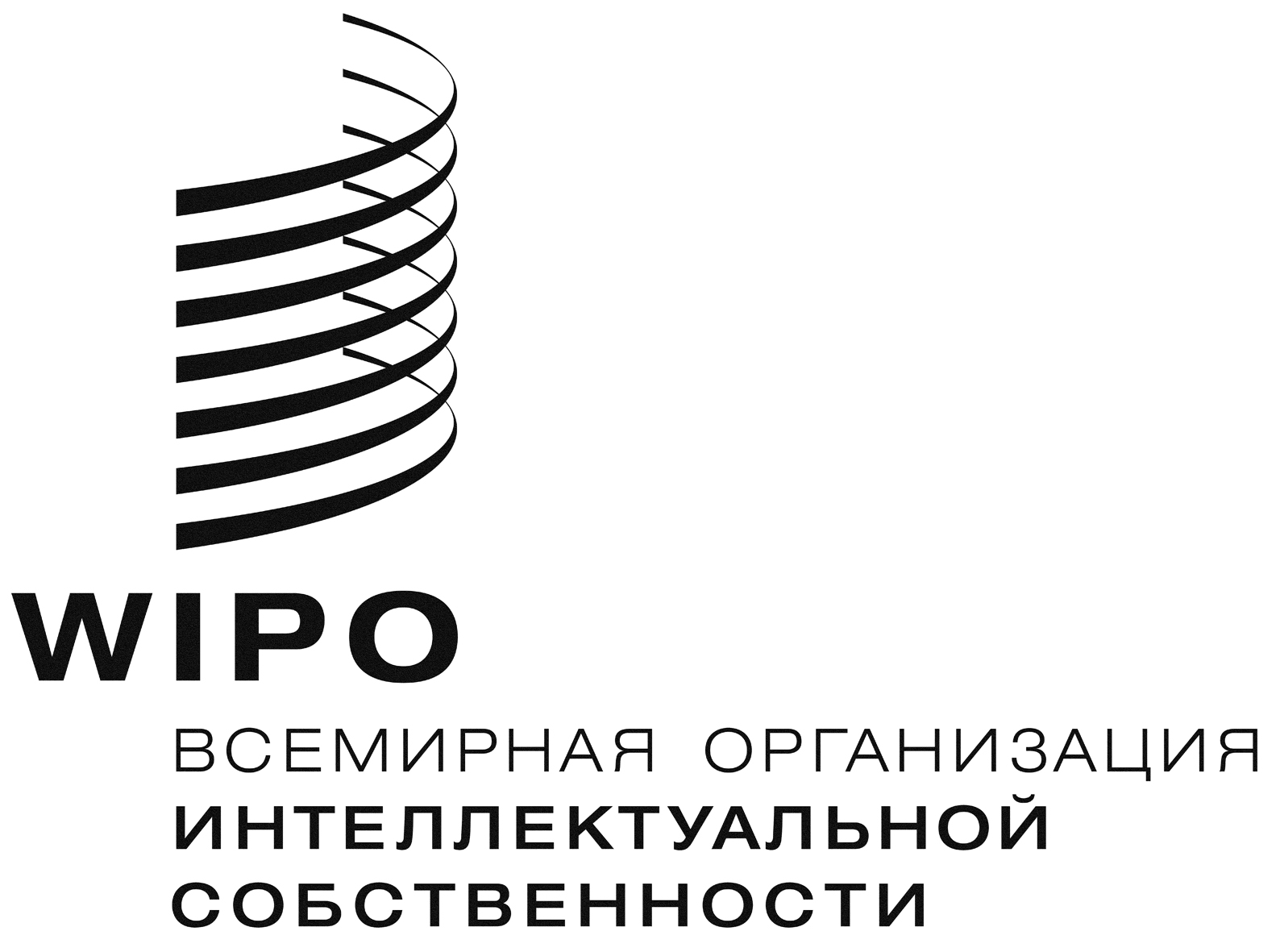 Rcdip/14/INF/10    cdip/14/INF/10    cdip/14/INF/10    ОРИГИНАЛ:  АНГЛИЙСКИЙОРИГИНАЛ:  АНГЛИЙСКИЙОРИГИНАЛ:  АНГЛИЙСКИЙДАТА:  18 СЕНТЯБРЯ 2014 Г.ДАТА:  18 СЕНТЯБРЯ 2014 Г.ДАТА:  18 СЕНТЯБРЯ 2014 Г.